Publicado en Madrid el 23/07/2018 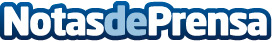 DHL Freight renueva su contrato con BMW Group y refuerza su posición en logística para la automociónEl acuerdo supone una renovación de los acuerdos actuales y una expansión de la colaboración entre ambas compañías. DHL Freight ofrece Connected Supply Chain, una solución personalizada para monitorizar y optimizar el flujo de mercancíasDatos de contacto:Noelia Perlacia915191005Nota de prensa publicada en: https://www.notasdeprensa.es/dhl-freight-renueva-su-contrato-con-bmw-group Categorias: Nacional Finanzas Automovilismo Logística Recursos humanos Consumo Industria Automotriz Otras Industrias http://www.notasdeprensa.es